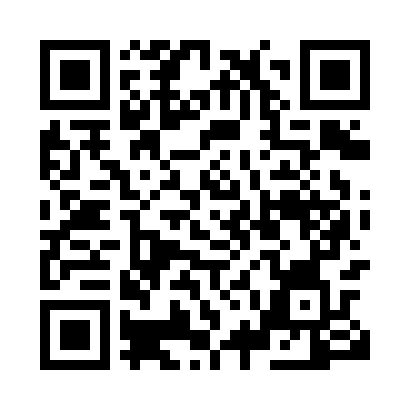 Prayer times for Kraljevci, SloveniaMon 1 Apr 2024 - Tue 30 Apr 2024High Latitude Method: Angle Based RulePrayer Calculation Method: Muslim World LeagueAsar Calculation Method: HanafiPrayer times provided by https://www.salahtimes.comDateDayFajrSunriseDhuhrAsrMaghribIsha1Mon4:506:351:005:287:259:042Tue4:476:3312:595:297:279:063Wed4:456:3112:595:307:289:084Thu4:436:2912:595:317:299:105Fri4:406:2712:595:327:319:116Sat4:386:2512:585:337:329:137Sun4:366:2312:585:347:349:158Mon4:336:2112:585:357:359:169Tue4:316:1912:575:367:369:1810Wed4:286:1812:575:377:389:2011Thu4:266:1612:575:387:399:2212Fri4:246:1412:575:397:409:2413Sat4:216:1212:565:407:429:2614Sun4:196:1012:565:417:439:2715Mon4:176:0812:565:417:449:2916Tue4:146:0612:565:427:469:3117Wed4:126:0512:555:437:479:3318Thu4:096:0312:555:447:489:3519Fri4:076:0112:555:457:509:3720Sat4:045:5912:555:467:519:3921Sun4:025:5812:555:477:529:4122Mon4:005:5612:545:487:549:4323Tue3:575:5412:545:487:559:4524Wed3:555:5212:545:497:569:4725Thu3:525:5112:545:507:589:4926Fri3:505:4912:545:517:599:5127Sat3:475:4712:545:528:019:5328Sun3:455:4612:535:528:029:5529Mon3:435:4412:535:538:039:5730Tue3:405:4312:535:548:059:59